Nieuwsbrief 6 april 2019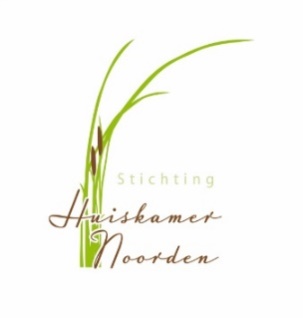 Woensdag 10 april van 10.00-12.00 uur worden er weer Voorjaarsstukjes gemaakt in de Huiskamer. Opgeven kan t/m 8 april. Kosten zijn 10 euro p.p. Vol=Vol.
Graag zelf een tang meenemen en eventueel wat eigen materiaal.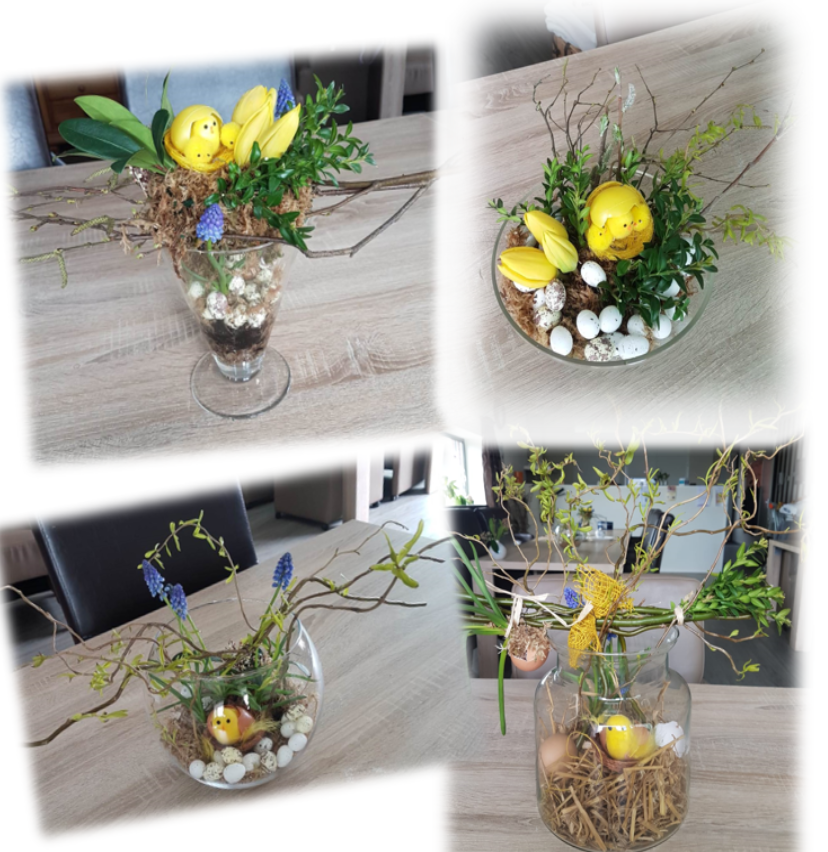 Dinsdag 16 april van 10.00-12.00 uur is er weer een gezellige Bingo in de Huiskamer.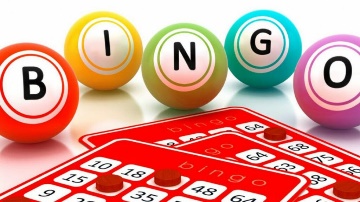 week 15madinwodovrijDATUM89101112OCHTENDJanWil LeliveldWil KnaapInaMIDDAGRiaAnneke v ZuylenEllieKOOKCarlaNelGreetDinyEllenAVONDLienekeIngeAnk BalvertRianestage